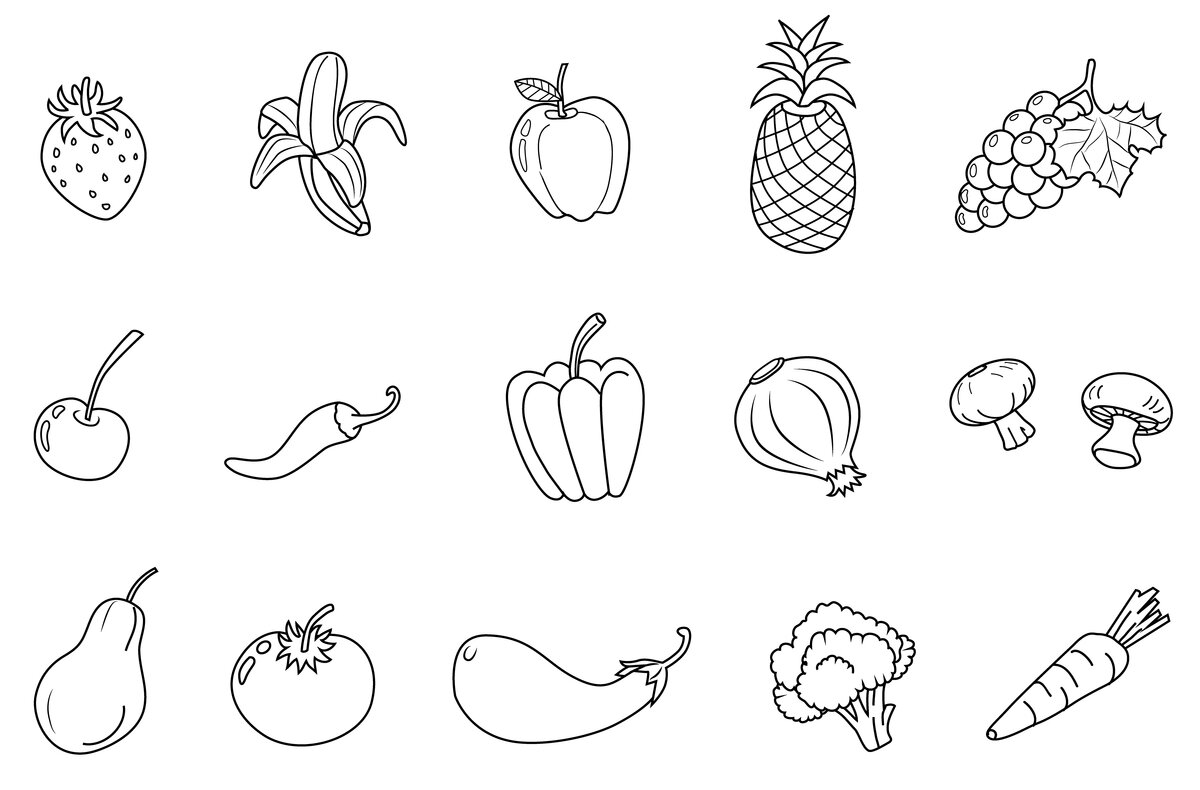 Назови плоды на картинке, какого они цвета? Какого вкуса? К какой группе относятся: овощи, фрукты, грибы, ягоды.